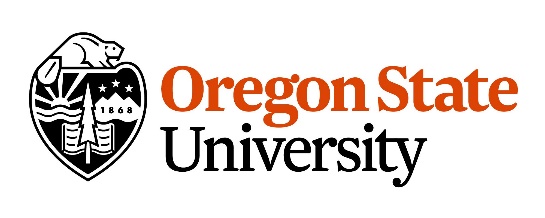             Seed Laboratory            2020 Seed Analysts Workshop Oregon State University Seed Lab will offer a Seed Analysts Workshop March 16-18, 2020 (Monday – Wednesday), followed by the AOSA/SCST purity and germination exams March 19-20 (Thursday and Friday).  For exam information, please visit: https://www.analyzeseeds.com/consolidatedexamcommittee/Objective: The Seed Analysts Workshop will focus on preparing seed analysts for the AOSA/SCST purity and germination/viability exams. Full syllabus will follow.What does the workshop include? The first 1.5 days (March 16 + the first half of March 17) will review the seed purity portion of the examination; and the second 1.5 days (the second half of March 17 and March 18) will review seed viability and germination portion.Instructors: Debbie Meyer: seed purity, and Riad Baalbaki: seed viability.Cost: $400 includes registration, lunches for the 3 days, and refreshments during breaks.  Payment may be made by check, or by phone using a credit card (DO NOT EMAIL CREDIT CARD INFORMATION. For attending only purity or only germination sections of the workshop, the cost is $250.Number of attendees: maximum 20, first-come, fee-paid basis. If you cancel 7 days in advance, fee will be refunded, less a $35 processing fee; less than 7 days, you will be reimbursed 50%; no refund after the start of the workshop.  Registration: For registration, fax (541-737-2126) or email (seedlab@oregonstate.edu) this form. If you have any question regarding registration contact seedlab@oregonstate.edu or 541-737-4464. For any other questions, contact Dave (david.stimpson@oregonstate.edu) or Sabry (sabry.elias@oregonstate.edu). ---------------------------------------------------------------------------------------------------------------------------------------Participant Name:  _____________________________________________Laboratory Name: _____________________________________________Email:  ______________________________________ Phone: _______________________Address: ______________________________ City/State/Zip: _______________________Check One: 	_____ Both Purity & Germination		_____ Purity Only		_____ Germination Only